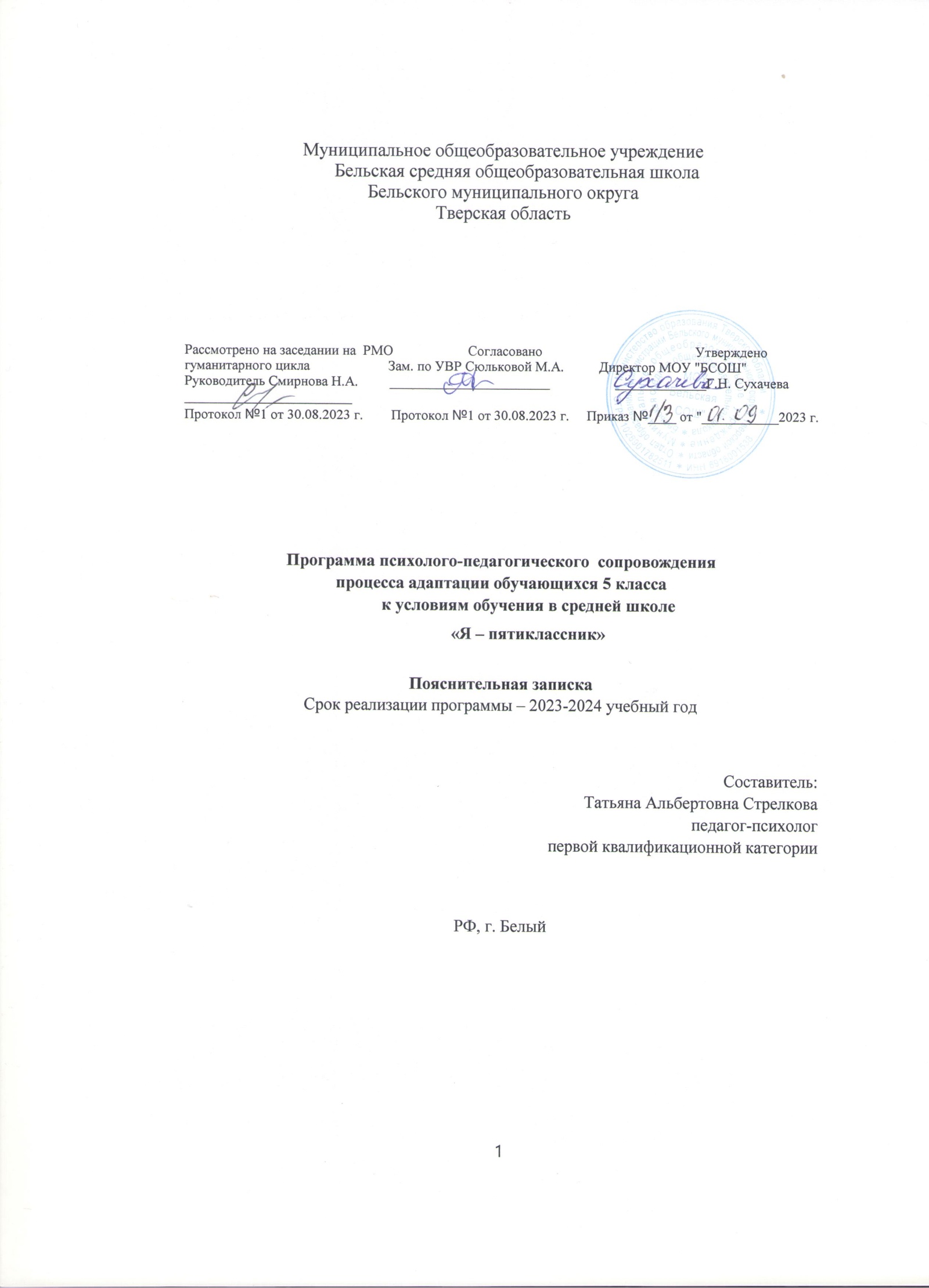 Аннотация:Научная обоснованностьВ ходе социально-экономических реформ проблема адаптации человека к изменяющимся условиям стала одной из самых актуальных. Особенно остро она стоит перед подрастающим поколением. Нынешним школьникам предстоит начать самостоятельную жизнь и трудовую деятельность в условиях, жесткие требования которых ставят перед ними не только проблемы правильного выбора профессии и трудоустройства, но и эколого-экономические проблемы, напрямую связанные с их благосостоянием и здоровьем. Пристальное внимание к школьной адаптации вызвано тем, что являясь динамическим процессом прогрессивной перестройки функциональных систем организма, она обеспечивает возрастное развитие школьника.Известно, что в самом распространенном своем значении школьная адаптация понимается как приспособление ребенка к новой системе социальных условий, новым отношениям, требованиям, видам деятельности, режимным моментам и т. д. Ребенок, который вписывается в школьную систему требований, норм и социальных отношений, чаще всего и называется адаптированным.Переход из начальной школы в среднее звено предъявляет повышенные требования к интеллектуальному и личностному развитию учащихся, к степени сформированности учебных умений, к способности саморегуляции, развитию коммуникативных навыков. В этот период происходят существенные изменения в психике ребенка. У многих наблюдается: снижение показателей обученности; снижение интереса к учебе; напряженные отношения между собой;  повышенная тревожность;  непредсказуемые реакции;  отстранение от взрослых.Усвоение новых знаний, новых представлений об окружающем мире перестраивает сложившиеся ранее у детей житейские понятия, а школьное обучение способствует развитию теоретического мышления в доступных учащимся этого возраста формах. Причины медленной адаптации:Разные требования со стороны учителей-предметников, необходимость все эти требования и учитывать, и выполнять.Большой поток информации, незнакомые термины, слова. Нужно научить пятиклассника пользоваться справочниками и словарями, а также научить спрашивать о значении непонятных слов у взрослых.Чувство одиночества из-за отсутствия первой учительницы, а классному руководителю не всегда удается уделить всем необходимое внимание.Привычка к контролю. В начальной школе учащиеся всегда находятся в поле зрения педагога. Дети, привыкшие к постоянному контролю со стороны взрослых, должны самостоятельно организовать собственную школьную жизнь.АктуальностьПереход в 5-й класс – важный и сложный период в жизни детей. Сложность заключается в том, что дети переходят от одного учителя ко многим, появляются новые предметы, возрастает сложность школьной программы, появляется кабинетная система, меняется школьный статус детей – из самых старших в начальной школе они становятся самыми младшими в средней школе, кроме того дети стоят на пороге подросткового возраста, ведущей деятельностью становится межличностное общение, но при этом основным занятием остаётся учёба.Адаптация является активным процессом, приводящим или к позитивным – адаптированность, т. е. совокупность всех полезных изменений организма и психики результатам, или негативным – стресс. При этом выделяются два основных критерия успешной адаптации: внутренний комфорт (эмоциональная удовлетворенность) и внешняя адекватность поведения (способность легко и точно выполнять требования среды). Именно поэтому необходимо проведение психологических занятий с учащимися, которые приводили бы к наиболее адекватному, почти безболезненному приспособлению к новым условиям, которые позволяли бы формировать положительное отношение к школе, навыки общения, прежде всего со сверстниками.Признаки возникшей дезадаптации учащихся:• усталый, утомленный вид ребенка;• нежелание делиться впечатлениями о проведенном дне;• стремление при разговоре отвлечь родителей от школьных событий, переключить внимание на другие темы;• нежелание выполнять домашнее задание;• негативные характеристики в адрес школы, учителей, одноклассников;• жалобы на те или иные события, связанные со школой;• беспокойный ночной сон;• трудности утреннего пробуждения, вялость;• постоянные жалобы на плохое самочувствие.Проблема школьной дезадаптации пятиклассников в настоящее время является очень актуальной. Переход учащихся из начальной школы в среднее звено — это сложный и ответственный период; от того, как пройдет процесс адаптации, зависит вся дальнейшая школьная жизнь ребенка. Наша задача — разобраться в том, что происходит с нашими детьми, что их волнует и беспокоит, с какими проблемами они сталкиваются, и определить, какую реальную помощь мы можем оказать ребятам.  Исходя из этого, я предлагаю один из возможных вариантов сохранения психологического здоровья младших подростков при переходе из начальной школы в среднее звено – программу психолого-педагогического сопровождения «Я – пятиклассник».Данная рабочая программа разработана на основе следующих документов:   - Приказом Минпросвещения России от 22.03.2021 № 115 утвержден Порядок организации и осуществления образовательной деятельности по основным общеобразовательным программам – образовательным программам начального общего, основного общего и среднего общего образования ;- Положением СП 2.4.3648-20 «Санитарно-эпидемиологические требования к организациям воспитания и обучения, отдыха и оздоровления детей и молодежи», (утв. Постановлением Главного государственного санитарного врача РФ от 28.09.2020 № 28) и СанПиН 1.2.3685-21 «Гигиенические нормативы и требования к обеспечению безопасности и (или) безвредности для человека факторов среды обитания» (утв. Постановлением Главного государственного санитарного врача РФ от 28.01.2021 № 2).Приказ действует до 1 сентября 2027 года;- Закона РФ «Об образовании в РФ» (ФЗ –273);- Федеральный государственный образовательный стандарт начального общего образования, утверждённый 06 октября 2010 г. № 373;- Приказа Министерства образования и науки Российской Федерации (Минобрнауки России) от 30 августа 2013 г. N 1015  «Об утверждении Порядка организации и осуществления образовательной деятельности по основным общеобразовательным программам - образовательным программам начального общего, основного общего и среднего общего образования»; - Учебного плана МОУ «Бельская СОШ» 2023-2024 учебный год. Практическая направленностьПрофилактическая психолого-педагогическая программа направлена на предупреждение школьной дезадаптации учащихся 5 класса  к условиям обучения в основной школе. Целью данной программы является создание условий для успешной адаптации учащихся 5  класса к новым условиям обучения в средней школе. Для достижения поставленной цели необходимо решить следующие задачи:Формирование у учащихся адекватного отношения к своим успехам и неудачам в какой-либо деятельности, а также представлений о себе как о человеке с большими возможностями развития.Развитие навыков уверенного поведения.Усвоение навыков взаимодействия с другими людьми на основе самопринятия, самораскрытия и принятия других.Ознакомление учащихся с разными формами коммуникации.Создание условий для снижения тревожности, а также выработки на основе собственного опыта норм поведения и общения. АдресатДанная программа предназначена для организации совместной работы психолога, классного руководителя и учителей-предметников на начальном этапе обучения в пятом классе. Численность детей в классе – 20  человек. Продолжительность курсаПрограмма рассчитана на 14 занятий продолжительностью 40 минут. Занятия проводятся 1 раз в неделю. Сроки реализации программы: сентябрь – ноябрь. Реализация программы проходит в три этапа:Первый этап – диагностический. Включает в себя психологические тесты и проективные методики, позволяющие исследовать личностные особенности учащихся и эмоциональное состояние каждого ребенка.Анкета для пятиклассников. Цель – изучить трудности адаптационного периода (учебные затруднения, межличностные отношения, мотивация). Проективная методика «Несуществующее животное».Цель – диагностика личностных особенностей.Анкета для учащихся «Вот я какой!».Графическая методика М.А. Панфиловой «Кактус».Цель – определение эмоционального состояния ребенка, наличие агрессивности, ее проявления и интенсивности.Проективная методика «Дерево».Цель – исследование особенностей личности ребенка.Второй этап – информационно-практический. Включает в себя психологические занятия для пятиклассников, родительские собрания, семинар для педагогов, индивидуальные и групповые консультации для всех участников образовательного процесса.Третий этап – итоговый. Включает в себя подведение итогов реализации программы, которое проходит на основе сравнительного анализа диагностических данных.Ожидаемые результаты реализации программыПромежуточные результаты реализации программы:Умение самостоятельно проявлять активное участие и сотрудничать со сверстниками в дискуссиях.Умение владеть своими эмоциями.Повышение уровня самооценки.Овладение основными способами самопознания.Осознание каждым учащимся своей уникальности.Овладение навыками уверенного поведения.Достижение внутригруппового сплочения.Итоговые результаты реализации программы:Снижение уровня школьной тревожности.Овладение способами взаимодействия со сверстниками.Формирование представлений о себе, о своих внутренних резервах.Повышение уровня психологической компетентности педагогов и родителей по проблемам адаптационного периода.Учебный план программы психолого-педагогического сопровожденияпроцесса адаптации обучающихся 5 классак условиям обучения в средней школе«Я – пятиклассник»на 2023– 2024 учебный годЦель данной программы: создание условий для успешной адаптации учащихся 5 класса к новым условиям обучения в средней школе. Категория обучающихся: учащиеся 5 класса.Срок обучения: сентябрь – ноябрь.Режим занятий: 1 раз в неделю.Календарно-тематическое  планирование Учебно-методический комплекс: 1. Учебное пособие «Курс комплексного развития младшего школьника»: программа, занятия, дидактические материалы / В.Н Карандашев, А.С Лисянская, Т.А. Крылова.- Волгоград: Учитель, 2018. 2. Учебно - методическое пособие для школьников и педагогов. Профессия-школьник: программа формирования индивидуального стиля познавательной деятельности у младших школьников. Битянова М.Р., Азарова Т.В., Земских Т.В., -М.: Генезис, 2017.3. Психологическая азбука. Начальная школа. Аржакаева Т.А, И.В. Вачков,, А.Х. Попова.- М.: Издательство «Ось-2019». 4. Практикум по детской психокоррекции: игры, упражнения, техники.- Истратова О.Н.- Ростов н/Д: Феникс, 2019. Учебный план программы психолого-педагогического и дефектологического сопровожденияпроцесса адаптации обучающихся 5 классак условиям обучения в средней школе«Я – пятиклассник»на 2023– 2024 учебный годЦель данной программы: создание условий для успешной адаптации учащихся 5 класса к новым условиям обучения в средней школе. Категория обучающихся: учащиеся 5 класса.Срок обучения: сентябрь – ноябрь.Режим занятий: 1 раз в неделю.Учебно-методический комплекс: 1. Учебное пособие «Курс комплексного развития младшего школьника»: программа, занятия, дидактические материалы / В.Н Карандашев, А.С Лисянская, Т.А. Крылова.- Волгоград: Учитель, 2018. 2. Учебно - методическое пособие для школьников и педагогов. Профессия-школьник: программа формирования индивидуального стиля познавательной деятельности у младших школьников. Битянова М.Р., Азарова Т.В., Земских Т.В., -М.: Генезис, 2017.3. Психологическая азбука. Начальная школа. Аржакаева Т.А, И.В. Вачков,, А.Х. Попова.- М.: Издательство «Ось-2019». 4. Практикум по детской психокоррекции: игры, упражнения, техники.- Истратова О.Н.- Ростов н/Д: Феникс, 2019. №Наименование темВсего часовв том числев том числеФорма контроля№Наименование темВсего часовТеоретическихПрактическихФорма контроляIэтапДиагностический1 ч.1 ч.Анкета для родителей пятиклассниковIIэтапИнформационно-практический12 ч.7 ч.5 ч.Протокол родительского собрания, протокол педсовета, рисунок несуществующего животного, анкета для пятиклассников, анкета «Вот я какой!», графическая методика М.А. Панфиловой «Кактус», рефлексивные высказывания учащихся, рисунки учащихся, проективная методика «Дерево»IIIэтапИтоговый1 ч.1 ч.Сравнительный анализ диагностических данныхИтого:Итого:14 ч.7 ч.7 ч.№Наименование темВсего часовВ том числеВ том числеФорма контроляДата№Наименование темВсего часовТеоретическихПрактическихФорма контроляДатаIэтапДиагностический1 ч.1 ч.Анкета для родителей пятиклассниковII этапИнформационно-практический1Родительское собрание «Адаптация пятиклассников к новым условиям обучения в среднем звене школы»1 ч.1 ч.Протокол родительского собрания2Психологические занятия с обучающимися10 ч.5 ч.5 ч.2.1«Знакомство»2 ч.1 ч.1 ч.2.1.1«Давайте познакомимся!»1 ч.0,5 ч.0,5 ч.Рисунок несуществующего животного2.1.2«Что такое 5 класс?»1 ч.0,5 ч.0,5 ч.Анкета для пятиклассников2.2«Я в этом огромном мире…»4 ч.2 ч.2 ч.2.2.1«Какой я и чем я отличаюсь от других?»1 ч._1 ч.Анкета «Вот я какой!», графическая методика М.А. Панфиловой «Кактус»2.2.2«Мир информации»1 ч.1 ч._Рефлексивные высказывания учащихся2.2.3«Я могу»1 ч.0,5 ч.0,5 ч.Рисунки обучающихся2.2.4«Мир эмоций»1 ч.0,5 ч.0,5 ч.Рисунки обучающихся2.3«Мы – единое целое!»4 ч.2 ч.2 ч.2.3.1«Наши классные уголки»1 ч._1 ч.Рисунки учащихся2.3.2«Понимаем ли мы друг друга?»1 ч.0,5 ч.0,5 ч.Рисунки учащихся2.3.3«Без друзей меня чуть-чуть»1 ч.1 ч._Рефлексивные высказывания учащихся2.3.4«Мы и наш класс»1 ч.0,5 ч.0,5 ч.Проективная методика «Дерево»3Семинар для педагогов, работающих в 5-х классах1 ч.1 ч.IIIэтапИтоговый1 ч.1 ч. Сравнительный анализ диагностических данных Итого:Итого:14 ч.7 ч.7 ч.№Наименование темВсего часовв том числев том числеФорма контроля№Наименование темВсего часовТеоретическихПрактическихФорма контроляIэтапДиагностический1 ч.1 ч.Анкета для родителей пятиклассниковIIэтапИнформационно-практический12 ч.7 ч.5 ч.Протокол родительского собрания, протокол педсовета, рисунок несуществующего животного, анкета для пятиклассников, анкета «Вот я какой!», графическая методика М.А. Панфиловой «Кактус», рефлексивные высказывания учащихся, рисунки учащихся, проективная методика «Дерево»IIIэтапИтоговый1 ч.1 ч.Сравнительный анализ диагностических данныхИтого:Итого:14 ч.7 ч.7 ч.